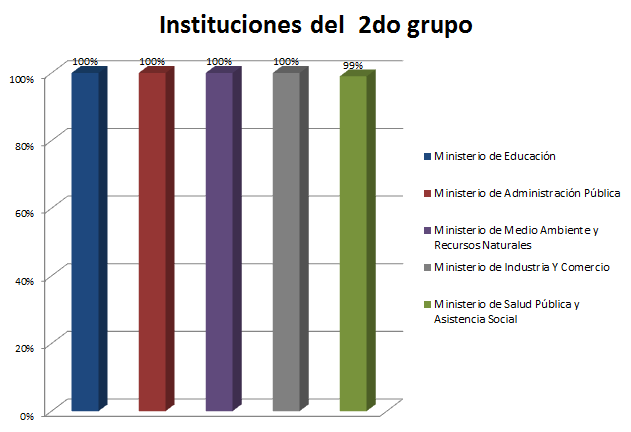 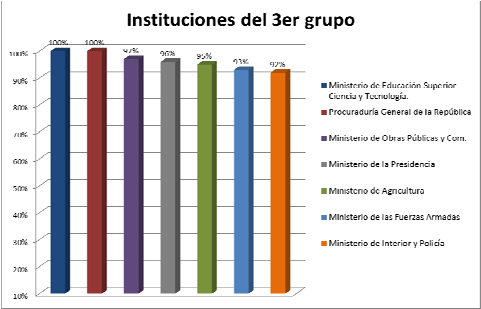 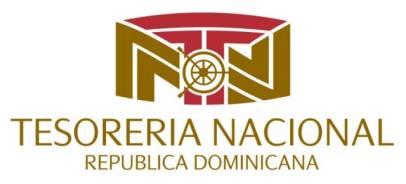 Reporte Diario de Avance en la Implementación de la Cuenta Única del TesoroFase I (Recaudaciones Directas)Al Miércoles 18 de septiembre de 2013Porcentaje de avance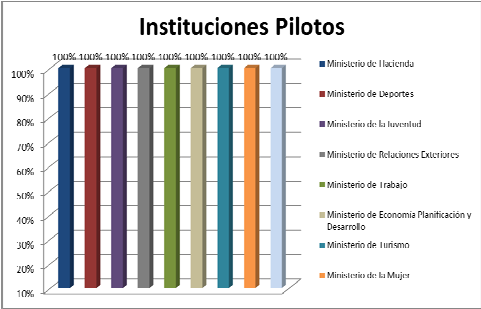 Seguimiento al Cierre de Cuentas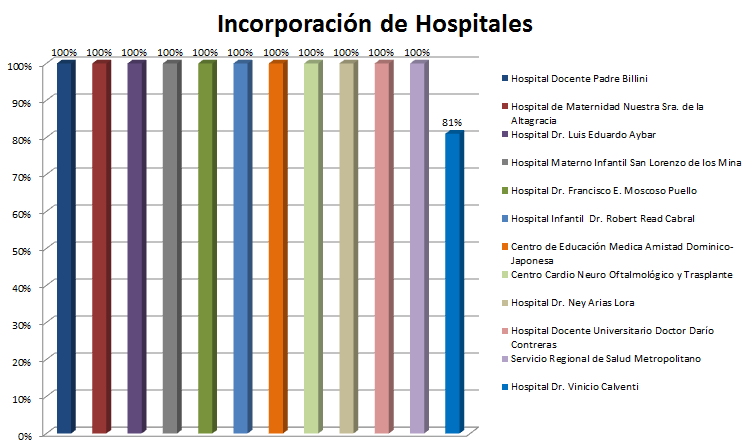 *Cantidad de Cuentas Cerradas desde el inicio del proceso de implementación de la CUT en fecha 1 de junio de 2011.**Este monto incluye las cuentas cerradas en las demás instituciones del Sector Público No Financiero, cuyo cierre fue ordenado por el Tesorero Nacional.  No hubo novedades.	Ver AnexosAngel EstradaGerente del Proyecto para la Aplicación de la CUT*Esta institución realiza depósitos en Dolares y son cambiados a la tasa del díaEvolución Financiera de  las instituciones en la Fase I de la CUT Al 18 de septiembre de 2013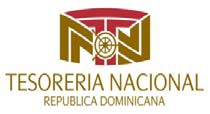 En Dolares (US$)Instituciones PilotosInstituciones PilotosMinisterio de Hacienda100%Ministerio de Deportes100%Ministerio de la Juventud100%Ministerio de Relaciones Exteriores100%Ministerio de Trabajo100%Ministerio de Econ. Planif. y Desarrollo.100%Ministerio de Turismo100%Ministerio de la Mujer100%Ministerio de Cultura100%Nivel de avance100%Instituciones del 2do grupoInstituciones del 2do grupoMinisterio de Educación100%Ministerio de Administración Pública100%Ministerio de Medio Ambiente y Rec. Nat.100%Ministerio de Industria Y Comercio100%Ministerio de Salud Pública (Oficina Central)100%Nivel de avance100%Instituciones del 3er grupoInstituciones del 3er grupoInstituciones del 3er grupoMinisterio de Educación Superior C. y Tec.100%100%Procuraduría General de la República100%100%Ministerio de Obras Públicas y Com.97%97%Ministerio de la Presidencia96%96%Ministerio de Agricultura95%95%Ministerio de las Fuerzas Armadas94%94%Ministerio de Interior y Policía92%92%Nivel de avance96%96%Promedio de avance generalPromedio de avance general99%Incorporación de Hospitales Pilotos DNIncorporación de Hospitales Pilotos DNHospital Docente Padre Billini100%Hospital de Maternidad Nuestra Sra. de la Altagracia100%Hospital Dr. Luis Eduardo Aybar100%Hospital Materno Infantil San Lorenzo de los Mina100%Hospital Dr. Francisco E. Moscoso Puello100%Hospital Infantil  Dr. Robert Read Cabral100%Centro de Educación Medica Amistad Dominico‐Japonesa100%Centro Cardio Neuro Oftalmológico y Trasplante100%Hospital Dr. Ney Arias Lora100%Hospital Docente Universitario Doctor Darío Contreras100%Servicio Regional de Salud Metropolitano100%Hospital Dr. Vinicio Calventi81%Nivel de avance98%a) Cantidad de Ctas Cerradas Proceso de Cierre de Cuentas CUT *b) Cantidad de Ctas CerradasSector Público No Financiero**c) Total de Cuentas Cerradas(a+b)5742,2642,838INSTITUCIONTotal manejado2011-2012ACUMULADO AL AÑO 2013ACUMULADO AL AÑO 2013ACUMULADO AL MESACUMULADO AL MESMVTO. DEL DIA 18/8/2013MVTO. DEL DIA 18/8/2013BALANCE A LA FECHATotal Manejado 2011-2013INSTITUCIONTotal manejado2011-2012INGRESOSEGRESOSINGRESOSEGRESOSINGRESOSEGRESOSBALANCE A LA FECHATotal Manejado 2011-2013MINISTERIO DE HACIENDA245,470,830.19151,631,380.7691,300,240.8010,892,880.609,431,381.401,345,238.000.0074,798,015.17397,102,210.95CAPGEFI7,337,332.684,513,010.103,674,243.00287,287.00627,000.002,800.00377,000.00868,843.1711,850,342.78BIENES NACIONALES253,184,399.4131,248,983.1126,469,196.97999,234.900.0039,407.580.006,181,395.80284,433,382.52CATASTRO NACIONAL3,914,614.172,082,839.972,140,000.00191,950.00150,000.001,150.000.0096,757.395,997,454.14MINISTERIO DE LA JUVENTUD2,458,524.99136,185.772,175,850.770.000.000.000.00353,057.242,594,710.76OFICINA NACIONAL DE ESTADISTICAS3,546,812.233,229,063.275,236,000.0096,055.00248,000.0013,055.000.0013,675.506,775,875.50ORDENAMIENTO Y DESARROLLO TERRITORIAL4,912,450.005,776.001,148,398.000.00400,000.000.000.00332,863.294,918,226.00MINISTERIO DE LA MUJER11,646,562.471,335,005.161,374,255.2054,418.6254,418.650.000.0067,085.1512,981,567.63MINISTERIO DE DEPORTES Y RECREACION13,805,107.2812,719,107.6012,713,000.001,214,847.191,494,000.000.000.0011,714.8826,524,214.88MINISTERIO PLANIF. Y DESARROLLO22,806,227.072,299,509.5285,300.0041,666.660.0041,666.660.0011,974,074.8225,105,736.59MINISTERIO DE CULTURA223,752.502,378,259.152,336,580.0040,500.000.000.000.00265,431.652,602,011.65TEATRO NACIONAL12,600,483.3411,660,524.9811,745,000.001,472,763.581,700,000.00147,633.20325,000.00208,379.4424,261,008.32MINISTERIO DE TRABAJO13,284,250.2026,329,550.0011,097,184.251,090,700.001,562,260.6543,900.000.0015,752,235.3239,613,800.20OFICINA NAC. DERECHO AUTOR1,583,109.972,013,770.00577,933.79195,000.0040,000.0016,300.000.002,040,633.763,596,879.97MUSEO DEL HOMBRE DOMINICANO545,671.4365,900.0076,907.000.000.000.000.0065,121.43611,571.43MUSEO DE ARTE MODERNO1,968,835.121,782,340.001,316,003.95128,905.00208,870.7411,020.000.00719,647.633,751,175.12INAGUJA0.002,606,830.352,600,500.00763,687.90760,000.000.000.006,330.352,606,830.35CENTRO CULTURAL NARCIZO GONZALEZ1,003,486.721,047,740.001,192,000.0047,750.00145,000.000.000.0067,672.842,051,226.72FORTALEZA SANTO DOMINGO702,380.09772,210.08745,315.0052,325.00110,500.007,743.000.00281,375.171,474,590.17MUSEO DE LAS CASAS REALES2,499,620.002,929,125.001,197,800.00153,560.00115,700.0021,375.000.002,916,441.135,428,745.00CINEMATECA25,700.001,011,832.500.0045,500.000.000.000.001,037,532.501,037,532.50ESCUELA DIP. EDUARDO LATORRE1,294,402.80979,956.001,048,722.400.000.000.000.00127,000.202,274,358.80MUSEO ALCAZAR DE COLON4,126,094.886,338,748.865,522,489.11313,403.00809,140.000.000.001,863,502.9810,464,843.74PATRIMONIO MONUMENTAL1,546,079.291,151,654.121,159,205.0074,850.00167,000.000.0048,000.00390,367.072,697,733.41PATRIMONIO CULTURAL SUBACUATICO2,413,779.501,858,341.00974,327.740.000.000.000.001,205,843.204,272,120.50BELLAS ARTES11,143,696.996,928,314.007,616,134.00270,015.004,186,134.000.000.00355,634.9918,072,010.99DIRECCION GENERAL DE PASAPORTES26,726,882.0035,659,828.0035,494,611.002,101,602.003,290,071.6653,475.000.001,088,775.0062,386,710.00COMISION NAC.ESPECTACULO PUBLICO1,643,130.001,530,176.431,738,000.00206,164.4350,000.000.000.00354,486.433,173,306.43GOBERNACION FARO A COLON1,886,675.003,223,559.281,577,073.84148,769.80202,773.840.000.002,648,034.055,110,234.28MINISTERIO DE ADMINISTRACION PUBLICA306,568.05127,960.6460,000.000.000.000.000.0067,960.64434,528.69SALUD PUBLICA DIRECCION FINANCIERA11,420,958.073,919,981.216,500,000.00159,087.760.000.000.00340,939.2815,340,939.28DIRECCION GENERAL SALUD BUCAL365,550.0025,456,443.0325,333,810.03985,205.001,270,000.0048,530.000.00488,183.0025,821,993.03DIREC.GENERAL DE DROGAS Y FARMACIAS26,890,485.9750,075,383.3440,981,000.004,686,635.001,900,000.000.001,900,000.0017,281,069.3176,965,869.31MINISTERIO MEDIO AMBIENTE y REC. NATURALES41,349,782.12272,253,373.42286,997,084.2115,594,542.4820,952,772.261,351,178.555,251,667.832,076,064.65313,603,155.54MINISTERIO DE EDUCACION61,475,230.0022,050.000.000.000.000.000.00121,530.0061,497,280.00INSTITUTO NACIONAL ADMINISTRACION PUBLICA0.00807,580.00300,000.00122,880.000.000.000.00507,580.00807,580.00DIRECCION GENERAL DE SALUD AMBIENTAL0.004,958,008.144,900,208.14466,800.00569,800.000.0081,400.0057,800.004,958,008.14LABORATORIO NACIONAL de SALUD PUBLICA Dr. DEFILLO7,815,540.8018,471,736.7418,454,169.69750,899.00850,000.009,163.000.00163,107.8526,287,277.54DIREC. DES.Y FORTAL. SERV. REGIONALES DE SALUD14,613,099.6010,581,089.716,305,088.640.00425,212.660.00213,446.009,865,015.4525,194,189.31MINISTERIO DE OBRAS PUBLICAS Y COMUNICACIONES109,628,343.90150,132,487.05155,937,574.150.000.000.000.00823,256.80259,760,830.95MINISTERIO DE INTERIOR Y POLICIA157,779,769.31290,106,689.77330,925,861.6816,686,790.019,641,132.2627,550.000.0043,892,804.40447,886,459.08DIRECCION GENERAL DE MIGRACION75,076,104.85352,494,007.87301,304,330.2728,626,224.5217,966,290.001,428,023.550.0060,765,782.45427,570,112.72MINISTERIO DE INDUSTRIA Y COMERCIO41,564,110.01328,940,202.86329,816,484.0021,889,427.1931,089,916.000.0024,546,620.0011,187,828.87370,504,312.87MINISTERIO EDUCACION SUPERIOR., CIENCIA Y TECN.4,083,837.5940,675,833.9433,830,000.002,688,551.931,850,000.00132,270.000.007,543,671.5344,759,671.53MINISTERIO DE TURISMO0.0012,921,746.0010,570,000.00590,751.0010,000,000.0047,325.000.002,351,746.0012,921,746.00DIRECCION GENERAL DE MINERIA55,150.0057,898,215.1024,641,000.0059,800.0012,000,000.000.000.0033,312,365.1057,953,365.10PROCURADURIA GENEREAL DE LA REPUBLICA0.00183,260,895.10175,023,566.8216,433,872.5016,485,625.001,182,178.000.008,237,328.28183,260,895.10OFICINA TECNICA DE TRANSPORTE TERRESTRE0.0016,279,719.3415,895,000.001,412,285.001,750,000.0081,830.000.00384,719.3416,279,719.34OPRET940,423.184,182,511.714,550,000.00194,854.810.000.000.00572,934.895,122,934.89MINISTERIO FF.AA. INSTITUTO CARTOGRAFICO MILITAR1,500.00233,350.00234,850.000.000.000.000.000.00234,850.00POLICIA NACIONAL0.0019,235,235.4712,008,095.081,813,601.532,253,453.76146,800.001,553,453.767,227,140.3919,235,235.47FUERZA AEREA DOMINICANA0.00237,717.000.0038,993.000.000.000.00237,717.00237,717.00PROGRAMA DE MEDICAMENTOS ESC./ PROMESE/CAL0.00143,311,637.46122,484,914.112,249,338.3215,858,598.940.000.0020,826,723.35143,311,637.46REMEDIACION AMBIENTAL MINA PUEBLO VIEJO (MIC)0.001,778,687.011,212,086.470.000.000.000.00566,600.541,778,687.01OFICINA METROPOLITANA DE SERV. DE AUTOBUSES0.00213,642,905.77210,812,371.5315,899,673.0022,000,000.00982,730.007,500,000.002,830,534.24213,642,905.77ORQUESTA SINFONICA NACIONAL0.007,678,272.643,262,356.413,163,906.00530,815.002,000,000.000.004,415,916.237,678,272.64MINISTERIO ADMINISTRATIVO DE LA PRESIDENCIA0.00100,000,000.000.000.000.000.000.00100,000,000.00100,000,000.00COMITE EJEC. DE INFRAES.DE ZONAS TUR. (CEIZTUR)*0.001,291,958,136.85561,076,626.420.00150,000,000.000.000.00730,881,510.431,291,958,136.85MINISTERIO DE LAS FUERZAS ARMADAS0.00269,982.2760,000.0024,875.270.000.000.00209,982.27269,982.27HOSPITAL CENTRAL FUERZAS ARMADAS0.00610,988.52546,730.1040,000.00191,745.630.000.0064,258.42610,988.52DIRECCION GENERAL DE GANADERIA0.00406,410.00390,493.2117,000.0045,000.001,000.000.0015,916.79406,410.00INSTITUCIONTotal manejado2011-2012ACUMULADO AL AÑO 2013ACUMULADO AL AÑO 2013ACUMULADO AL MESACUMULADO AL MESMVTO. DEL DIA 18/8/2013MVTO. DEL DIA 18/8/2013BALANCE A LA FECHATotal Manejado 2011-2013INSTITUCIONTotal manejado2011-2012INGRESOSEGRESOSINGRESOSEGRESOSINGRESOSEGRESOSBALANCE A LA FECHATotal Manejado 2011-2013COMEDORES ECONOMICOS0.0022,404,135.2217,555,476.905,477,115.001,400,000.00144,785.001,400,000.004,848,658.3222,404,135.22SERVICIOS, SUPERVISION Y VIGILANCIA0.001,335,866.401,000,000.0056,031.30400,000.000.000.00335,866.401,335,866.40GOBERNACION PROFESOR JUAN BOSCH0.00420,900.00410,000.0010,000.00410,000.000.000.0010,900.00420,900.00HOSPITAL MOSCOSO PUELLO0.007,668,921.624,409,622.6585,000.00751,500.000.00241,500.003,259,298.977,668,921.62HOSPITAL INFANTIL ROBERT REID CABRAL0.007,960,937.226,645,286.7397,125.002,000,000.000.000.001,315,650.497,960,937.22BIBLIOTECA NACIONAL PEDRO HENRIQUEZ  UREÑA0.001,096,731.00700,000.0042,500.000.000.000.00396,731.001,096,731.00FONDO PROCOMUNIDAD0.00363,300.00356,250.00350,000.00356,250.000.00356,250.007,050.00DIRECCION GENERAL DE DRAGAS0.001,725,191.001,725,000.000.000.000.000.00191.001,725,191.00MARINA DE GUERRA0.00747,368.02747,368.020.000.000.000.000.00747,368.02HOSPITAL INFANTIL SAN LORENZO DE LOS MINAS0.007,582,814.876,769,772.0795,000.001,252,393.530.000.00813,042.807,582,814.87HOSPITAL LUIS E. AYBAR0.009,874,463.328,016,116.0050,000.001,942,110.000.001,042,110.001,858,347.329,874,463.32HOSPITAL NTRA. SRA. DE LA ALTAGRACIA0.008,349,577.308,252,588.002,123,959.532,100,000.003,000.000.0096,989.308,349,577.30CIRCULO DEPORTIVO DE LAS FF.AA.0.00810,000.00810,000.000.000.000.000.000.00810,000.00HOSPITAL PADRE BILLINI0.0010,645,626.6510,033,351.281,639,249.772,000,000.000.000.00612,275.3710,645,626.65HOSP.TRAUMATOLOGICO Dr. NEY ARIAS LORA0.0055,058,019.4349,594,642.245,813,436.426,450,000.0052,217.000.005,463,377.1955,058,019.43HOSP.DOCENTE UNIVERSITARIO DR.DARIO CONTRERAS0.004,481,745.312,935,000.001,797,706.31935,000.00550,746.310.001,546,745.314,481,745.31CENTRO CARDIO-NEURO OFTALMOLOGICO Y TRASPLANTE - CECANOT0.00123,095,995.1794,416,357.1932,186,955.9735,208,389.301,043,983.330.0028,679,637.98123,095,995.17CENTRO DE EDUCACION DE AMISTAD DOMINICO-JAPONESA0.0034,086,899.5023,286,357.557,311,015.705,606,751.85169,886.000.0010,800,541.9534,086,899.50ESCUELAS VOCACIONALES FF.AA y P.N.0.00385,800.00383,995.470.000.000.000.001,804.53385,800.00SERVICIO REGIONAL DE SALUD METROPOLITANO0.0025,218,040.1314,248,720.340.000.000.000.0010,969,319.7925,218,040.13CONSEJO NACIONAL PARA EL CAMBIO CLIMATICO0.002,526,481.14839,156.170.0099,889.770.000.001,687,324.972,526,481.14Totales1,207,667,343.774,248,237,572.273,171,881,033.39212,614,924.00404,294,896.9011,147,959.1844,836,447.591,266,113,667.745,455,541,616.04INSTITUCIONTotal manejado2011-2012ACUMULADO  AL AÑO 2013ACUMULADO  AL AÑO 2013ACUMULADO  AL MESACUMULADO  AL MESMVTO.  DEL DIA 18/8/2013MVTO.  DEL DIA 18/8/2013BALANCE A LA FECHATotal Manejado2011-2013INSTITUCIONTotal manejado2011-2012INGRESOSEGRESOSINGRESOSEGRESOSINGRESOSEGRESOSBALANCE A LA FECHATotal Manejado2011-2013MINISTERIO DE  TURISMO0.00118,962.630.008,800.000.000.000.00118,962.63118,962.63FUERZA AEREA DOMINICANA0.009,807,421.612,716,762.65885,733.000.000.000.007,090,658.969,807,421.61MINISTERIO EDUCACION SUPERIOR,  CIENCIA Y TECNOLOGIA0.00107,710.6865,012.6811,798.000.00500.000.0042,698.00107,710.68Total0.0010,034,094.922,781,775.33906,331.000.00500.000.007,252,319.5910,034,094.92